Assisted Living Levels of CareMonthly fees at Heritage Assisted Living are comprised of a minimum base rate with additional service levels and selected special service available at an additional cost.  The base rate includes a wide range of services designed to accommodate the general day-to-day needs of Assisted Living Residents. Each Incremental service level includes added services for additional fees. Basic Rate ServicesUse of Assisted Living common spaces, library, lounges and coke café.Three chef prepared meals daily, including a variety of menu items, with snacks available.Weekly housekeeping servicesWeekly clothing, linen and towel launderingTrained caregivers on duty, 24 hours dailyScheduled transportation (within a defined area)24-hour emergency call systemPersonal refrigeratorMaintenance services for your suiteLifestyle services including social, recreational, educational, wellness, and spiritual programsAll Utilities included  Fire/smoke detection system and sprinkler systemMedication ManagementCoordinate Communications with outside healthcare providersVerbal reminders for meals and activities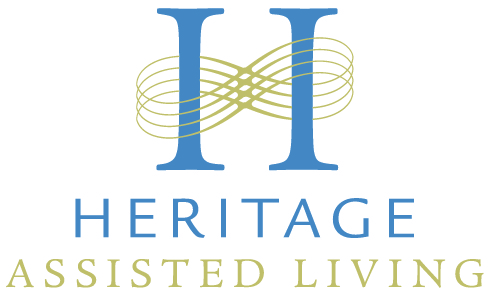 9025 NW EXPRESSWAYAdmissions Office (405) 470-4249 Facility Phone 722-5552Service Level Two- 	$480Service Level II includes all Base Rate and Service Level I Services, plus:Personal assistance to dining roomPersonal assistance to activitiesPersonal assistance with grooming dailyPersonal assistance with dressing dailyInsulin dependent diabetic Shower Assistance 	$240Community Fee due at time of reservation for $1,000.00Power Wheelchair/Scooter Fee $250.00Guest meals are $6.00 per person, per meal, and charged on your monthly statementHair salon service open Tuesday is billed separatelyMedications and medical supplies are not included in our charges.Any charges for contracted agencies are the Resident’s responsibility.Rates Subject to change without notice.Ask for Kimberly Brinner or Curtis Aduddell9025 NW EXPRESSWAYAdmissions Office (405) 470-4249 Facility Phone 722-5552